Załącznik Nr 5                 8do zarządzenia Nr……………….Lubuskiego Wojewódzkiego  Lekarza Weterynarii z dnia30 października 2012 r.…………………………………….w sprawie Programu Zarządzania Zasobami Ludzkimi w Wojewódzkim Inspektoracie Weterynarii w Zielonej Górze                                                                                    PROCEDURApolityki szkoleniowej i rozwoju§ 1.Realizacja polityki szkoleń i rozwoju Wojewódzkiego Inspektoratu Weterynarii zwanego dalej Inspektoratem,  odbywa  się zgodnie z:ustawą z dnia 21 listopada 2008 r. o służbie cywilnej (Dz. U.  Nr 227, poz. 1505 z późn. zm.);ustawą z dnia 26 czerwca 1974 r. kodeks pracy (t. j. Dz. U. z 1998 r. Nr 21, poz. 94 z poźn. zm.) oraz innymi przepisami prawa dotyczącymi kształcenia;rozporządzeniem Prezesa Rady Ministrów z dnia 06 października 2010 r. w sprawie szczegółowych warunków organizowania i prowadzenia szkoleń w służbie cywilnej (Dz. U. Nr 190, poz. 1274);zarządzeniem Nr 70 Prezesa Rady Ministrów z dnia 06 października 2011 r. w sprawie wytycznych w zakresie przestrzegania zasad służby cywilnej oraz w sprawie zasad etyki korpusu służby cywilnej (M.P. Nr 93, poz. 953); zarządzeniem Nr 3 Szefa Służby Cywilnej z dnia 30 maja 2012 r. w sprawie standardów zarzadzania zasobami ludzkimi w służbie cywilnej;zasadami zawartymi w niniejszej procedurze.Procedurę polityki szkoleń i rozwoju stosuje się do wszystkich pracowników korpusu służby cywilnej, a  także zgodnie z potrzebami  Inspektoratu do pracowników  nie wchodzących w skład korpusu.Uczestniczenie w szkoleniach jest traktowane na równi z wykonywaniem obowiązków służbowych.Polityka szkoleń i rozwoju to narzędzie długookresowego zarządzania kadrami Inspektoratu, której nadrzędnym celem jest: stałe podnoszenie lub utrzymanie optymalnego poziomu zawodowego i etycznego pracowników, pozwalającego na skuteczną realizację zadań w ciągle zmieniających się warunkach i rosnących oczekiwaniach społecznych;zapewnienie spójności w zakresie organizacji, realizacji oraz oceny jakości i  efektywności szkoleń;standaryzacja wykorzystywanych narzędzi w celu racjonalnego inwestowania w rozwój zawodowy kapitału ludzkiego Inspektoratu. Wymieniona polityka jako proces uwzględniający misję i cele służby cywilnej, Inspektoratu oraz plany rozwoju  zawodowego pracowników,  podaje zasady i narzędzia wspierające realizację poszczególnych etapów:identyfikacji potrzeb rozwojowych (szkoleniowych);planowania działań rozwojowych (szkoleń);realizacji działań rozwojowych (szkoleń);oceny jakości i efektywności działań rozwojowych ( szkoleń),opracowania sprawozdania z realizacji działań rozwojowych (szkoleń).Punktem wyjścia do realizacji polityki szkoleń i rozwoju  oraz jej skuteczności jest: Program Zarządzania Zasobami Ludzkimi Inspektoratu, który jasno i  precyzyjnie określa cele, którym szkolenia są podporządkowane, i które pozwalają na zachowanie efektywności zarówno operacyjnej jak i ekonomicznej, a także na mierzenie efektów podejmowanych działań;skuteczność realizowanej polityki jest w dużym stopniu zależna od stopnia jej powiązania z pozostałymi obszarami zarządzania: polityką kadrową, płacową czy motywacyjną.§ 2.W niniejsze procedurze rozwój zawodowy rozumiany jest jako rozwój pracownika w obrębie Inspektoratu, zgodny z potrzebami i  możliwościami Inspektoratu oraz pracownika. W tym znaczeniu jest to: ciągły proces zdobywania lub doskonalenia wiedzy i umiejętności, które odnoszą się do wykonywanego zawodu, wykonywanych obowiązków służbowych lub środowiska pracy;proces, który łączy rozwój osobisty pracowników, ich zaplanowane ścieżki kariery, z celami i strategią Inspektoratu; proces, który zapewnia wyszkolonych, posiadających informacje niezbędne do wykonywania pracy, zmotywowanych pracowników.Do form, które wspierają rozwój zawodowy pracowników Inspektoratu, zapewniając wysoki poziom kompetencji  oraz podniesienie poziomu etycznego członków korpusu  zalicza się  następujące działania rozwojowe:podnoszenie kwalifikacji poprzez:egzaminy eksternistyczne,egzaminy potwierdzające kwalifikacje zawodowe,naukę w szkole średniej i egzaminy maturalne,studia i egzaminy dyplomowe (także podyplomowe i doktoranckie);podnoszenie kwalifikacji poprzez szkolenia, które obejmują udział w przedsięwzięciach, np.:jednorazowych lub cyklicznych,organizowanych wewnętrznie lub zewnętrznie,centralnych, powszechnych, specjalistycznych (branżowych), czy w ramach Indywidualnego Programu Rozwoju Zawodowego,otwartych lub zamkniętych,obligatoryjnych lub fakultatywnych,bezpośrednich z trenerem lub z wykorzystaniem technologii teleinformatycznych czy  hybrydowych (łączących szkolenia bezpośrednie i teleinformatyczne - blended learning);podnoszenie kwalifikacji poprzez samodoskonalenie, które obejmuje m.in.:samokształcenie (np. literatura branżowa, orzecznictwo, wiedza pozyskiwana we własnym zakresie, inne), uczenie poprzez działanie, poprzez zdobywanie doświadczenia na stanowisku pracy (np. zespoły zadaniowe, projekty, zastępstwa, wykonywanie analiz/ekspertyz, różnorodnych funkcji zawodowych),uczenie się od innych (obserwacja, instruktaż, dyskusje z ekspertami,  konsultacje, wizyty studyjne, mentoring);podnoszenie kwalifikacji poprzez inne formy, jak:staże,praktyki,job enlargement,coaching.Do metod wykorzystywanych w szkoleniach zalicza się, m.in.:wykład – tradycyjną metodę nauczania polegającą na przekazywaniu informacji do dużej grupy uczestników, powodującą zmiany w poziomie wiedzy, nie umiejętności;prezentację multimedialną – audiowizualną formę przedstawiania wykładu, referatu itp., z jednoczesnym oddziaływaniem na wzrok i słuch uczestników powodującym większe zaangażowanie uczestników;dyskusję – polegającą na wymianie zdań między uczestnikami szkolenia, szczególnie z dużym doświadczeniem, co daje możliwość wyrażania własnych opinii, analizowania różnych punktów widzenia, pełniejszego uchwycenia istoty sprawy; studium przypadku (case study) – polegające na analizie opracowanych przypadków (z przyczynami i skutkami), która służy doskonaleniu posiadanych zdolności w zakresie poszukiwania informacji, myślenia analitycznego i twórczego, uczy pracy zespołowej, integruje wiedzę praktyczną i teoretyczną;symulację (odgrywanie ról, scenek) – metodę posługującą się uproszczonym modelem rzeczywistości (wirtualnym lub realnym), który pozwala na analizę problemów i szukanie rozwiązań, wykorzystywanie wiedzy teoretycznej w praktyce oraz doskonalenie umiejętności podejmowania decyzji w grupie, kształtuje postawy i zachowania uczestników, w przypadku filmowania symulacji także analiza mowy ciała, symulacja ożywia szkolenie jednak wymaga akceptacji uczestników;burzę mózgów (twórcze myślenie) – kreatywną metodę umożliwiającą swobodną wymianę poglądów w grupie w celu poszukiwania nowych pomysłów rozwiązania problemu, metoda ta wymaga  atmosfery wzajemnego zaufania w grupie.W celu zapewnienia wysokiej efektywności i standardów szkoleń należy dbać o:dopasowanie wielkości grupy do tematyki i formy oraz metody  szkolenia;dopasowanie poziomu szkolenia do poziomu wiedzy uczestników;stosowanie pre i post testów, pozwalających na sprawdzenie przyrostu wiedzy;stosowanie ankiet indywidualnej oceny szkolenia. Szkolenia pracowników:wynikające z potrzeb pracodawcy są w pełni finansowane  przez Inspektorat;możliwe jest współfinansowanie szkoleń, np. językowych realizowanych po godzinach pracy;dodatkowo pracownikowi podnoszącemu kwalifikacje zawodowe z inicjatywy pracodawcy albo za jego zgodą, a także na innych zasadach  przysługują uprawnienia określone na podstawie przepisów kodeksu pracy w umowie, zwanej umową lojalnościową, określającą wzajemne prawa i obowiązki stron.W celu racjonalnego planowania oraz motywowania rozwoju zawodowego pracowników tworzy się Indywidualne Programy Rozwoju Zawodowego (IPRZ)  będące  podstawą do prowadzenia działań rozwojowych, poprzez:poznanie przez pracownika oczekiwań i potrzeb pracodawcy;poznanie przez  pracodawcę preferencji pracownika;dobór najefektywniejszych działań do potrzeb rozwojowych pracownika;stworzenie jednego kompleksowego zapisu pozwalającego na monitorowanie rozwoju zawodowego pracownika.Indywidualne Programy Rozwoju Zawodowego (wzór formularz nr 1)  ustalane  na czas podlegania kolejnej ocenie okresowej:określają cel wspólny pracodawcy i pracownika oraz cele pracownika na podstawie:wniosków zawartych w ocenie pierwszej/okresowej w służbie cywilnej,wyników bilansu kompetencyjnego,planowanej ścieżki awansu stanowiskowego i finansowego pracownika,planów i możliwości rozwoju zawodowego pracownika,potrzeb i możliwości organizacyjno-finansowych Inspektoratu; wymagają:poinformowania pracownika w trakcie rozmowy oceniającej o obowiązku i procedurze przygotowania IPRZ przez bezpośredniego przełożonego pracownika;omówienia preferencji pracownika i potrzeb Inspektoratu (komórki organizacyjnej), a następnie ustalenie działań rozwojowych;przygotowania IPRZ przez bezpośredniego przełożonego i zaakceptowania przez Wojewódzkiego Lekarza Weterynarii, a następnie podpisania przez pracownika;przekazania IPRZ do działu kadr;monitorowania realizacji działań rozwojowych przez bezpośredniego przełożonego i pracownika.§ 3. Pierwszym etapem procesu szkoleniowego jest identyfikacja potrzeb szkoleniowych zgodnych z celami służby cywilnej, Inspektoratu, komórki organizacyjnej i pracownika.Identyfikacja potrzeb szkoleniowych  wymaga:analizy i weryfikacji przez specjalistę do spraw kadr potrzeb szkoleniowych pracowników:zawartych  w  zapotrzebowaniu na szkolenie (wzór formularz nr 2), przygotowanym do dnia 15 grudnia na rok następny, z uwzględnieniem priorytetów i potrzeb szkoleniowych zawartych w IPRZ oraz wynikających z potrzeb chwili, np. spowodowanych dodatkowymi zadaniami:- przez kierowników danej komórki organizacyjnej,- pracowników zajmujących stanowiska samodzielne,wynikających z dodatkowego badania ankietowego, skierowanego według potrzeb, do wszystkich członków korpusu służby cywilnej w celu wyeliminowania uczestniczenia   w niepotrzebnych, przypadkowych szkoleniach,wynikających z awansu stanowiskowego lub finansowego pracowników,wynikających z dokonywanych zmian/usprawnień w Inspektoracie, także tworzenia kadry rezerwowej;przeanalizowania:zadań, celów, misji służby cywilnej i Inspektoratu,rodzaju wiedzy i umiejętności, postaw oraz elementów kultury organizacyjnej potrzebnych pracownikom do realizacji zadań, celów, misji służby cywilnej i Inspektoratu,wniosków z przeprowadzonych audytów, szczególnie realizacji celów w komórkach organizacyjnych,silnych i słabych stron Inspektoratu,szans i zagrożeń płynących z otoczenia Inspektoratu.Kompleksowa diagnoza potrzeb szkoleniowych jest podstawą do przygotowania rocznego planu szkoleń.§ 4.Planowanie szkoleń to drugi etap procesu szkoleniowego wynikający z analizy potrzeb i wymagający uwzględnienia  ograniczeń czasowych, organizacyjnych i finansowych Inspektoratu. Planowanie szkoleń wykonuje się w wersji wymaganej przez:ustawę o służbie cywilnej;niniejszą procedurę. W celu racjonalizacji kosztów przy planowaniu szkoleń: wymaga się odpowiedniego do możliwości finansowych Inspektoratu wyboru formy szkoleń i metod realizacji;możliwe jest wprowadzenie planu szkoleń w ujęciu rzeczowo-finansowym, z podaniem limitów finansowych dla poszczególnych komórek organizacyjnych oraz rezerwą na szkolenia nie ujęte w rocznym planie szkoleń. Wyróżnia się następujące etapy przygotowania rocznego planu szkoleń (wzór formularz nr 3):opracowanie przez specjalistę ds. kadr, do dnia 10 stycznia   projektu rocznego planu szkoleń;konsultowanie projektu rocznego planu szkoleń z kierownikami komórek organizacyjnych;konsultowanie z głównym księgowym możliwości finansowych Inspektoratu w zakresie realizacji rocznego planu szkoleń;analiza przez specjalistę ds. kadr możliwości organizacyjno-logistycznych Inspektoratu w zakresie realizacji szkoleń;opracowanie przez specjalistę ds. kadr, do dnia 30 stycznia, rocznego planu szkoleń;zaakceptowanie rocznego planu szkoleń przez Wojewódzkiego Lekarza Weterynarii;przekazanie rocznego planu szkoleń do wiadomości kierowników komórek organizacyjnych;monitorowanie i aktualizacja przez specjalistę ds. kadr realizacji rocznego planu szkoleń na podstawie bieżącego zapotrzebowania, w ramach rezerwy wynikającej z budżetowania szkoleń.§ 5.Etap realizacji szkoleń dzielimy na:przygotowanie danego szkolenia przez organizatora, z uwzględnieniem:ustalenia uczestników szkolenia oraz wielkości grupy,ustalenia warunków szkolenia,ustalenia wykonawcy szkolenia zgodnie z planowaną formą szkolenia;wybór wykonawcy szkolenia dający rękojmię należytego przeprowadzenia szkolenia,  poprzez:- wewnętrzny nabór wykonawcy szkolenia,- zapytanie ofertowe bądź przetarg skierowane do wykonawcy szkolenia zgodnie z ustawą o zamówieniach publicznych,- wybór wykonawcy szkolenia w ramach jednostek organizacyjnych Inspekcji Weterynaryjnej, administracji publicznej,e) przyjęcie programu i materiałów szkoleniowych,f) podpisanie umowy z podmiotem, któremu powierza się przeprowadzenie szkolenia określającej w szczególności:     - treść programu szkolenia,     - sposób dokumentowania przebiegu szkolenia,     - sposób zaliczenia szkolenia (np. sprawdziany, egzaminy),     - warunki nadzoru nad przebiegiem szkolenia (np. obserwacja, wgląd do dokumentacji), g) poinformowanie pracowników o szczegółach organizacyjnych szkolenia;przeprowadzenie  szkolenia przez wykonawcę, łącznie z:przeprowadzeniem oceny szkolenia,badaniem poziomu wiedzy uczestników, np. przed i po szkoleniu,prowadzeniem dokumentacji szkolenia:- harmonogramu szkolenia,- materiałów szkoleniowych,- wykazu uczestników i obecności na szkoleniu,- wyników sprawdzianów,- arkuszy oceny szkolenia,- wykazu zaświadczeń potwierdzających ukończenie szkolenia,wydaniem uczestnikom zaświadczeń, certyfikatów, itp.;monitoring realizacji szkolenia przez organizatora, np. na podstawie arkusza indywidualnej oceny szkolenia przekazanego przez specjalistę ds. kadr uczestnikowi szkolenia (wzór formularz nr 4) ;przygotowanie sprawozdania z realizacji szkolenia zawierającego:dane organizacyjne ( temat, forma, wykonawca szkolenia, inne),ocena realizacji szkolenia ( celu, umowy, sposobu wykonania, współpracy) .W przypadku organizowania szkoleń (planowanych i dodatkowych) należy zapewnić prawidłowo zorganizowany nabór wewnętrzy (rekrutację) uczestników, ze szczególnym uwzględnieniem:przekazania informacji o szkoleniu w terminie nie krótszym niż 14 dni przed szkoleniem;podania warunków uczestniczenia w szkoleniu;podania sposobu zgłoszenia chęci uczestniczenia w szkoleniu.W przypadku gdy programy szkoleń centralnych, powszechnych i specjalistycznych  są zgodne z Indywidualnymi Programami Rozwoju Zawodowego, Wojewódzki Lekarz Weterynarii kieruje pracownika Inspektoratu na te szkolenia.§ 6.Kolejnym krokiem procesu szkoleniowego jest ocena jakości i efektywności (niematerialnych i materialnych) szkoleń,  pozwalająca  m. in. na:ustalenie czy doszło do przyrostu wiedzy, umiejętności i zmiany postaw pracowników,ustalenie czy jest to długookresowa skuteczna inwestycja czy tylko koszt,optymalizację wydatkowanych środków na szkolenia;przygotowanie i aktualizację przez specjalistę ds. kadr listy referencyjnej dostawców usług szkoleniowych (wzór formularz nr 6).Inspektorat prowadzi systematyczny monitoring i ewaluację szkoleń: z wykorzystaniem:       arkuszy podanych w  § 5;dodatkowo możliwe jest badanie na podstawie arkuszy oceny efektywności szkolenia (wzór formularz nr 6), w okresie od 6 miesięcy do roku po szkoleniu;możliwe jest wprowadzenie badania mierzalnych korzyści dla Inspektoratu na poziomie nabytej wiedzy i zmian w zachowaniu,  np. poprzez analizowanie:korzyści wynikających z awansów zawodowych;korzyści wynikających ze zdobycia nowych kompetencji przez pracowników;korzyści wynikających z przyjęcia nowych zadań;korzyści wynikających z wprowadzonych zmian organizacyjnych;korzyści wynikających z zarządzania zdobytą przez pracowników wiedzą, np. z wprowadzenia szkoleń kaskadowych;możliwe jest wprowadzenie badania mierzalnych zagrożeń dla Inspektoratu wynikających ze szkoleń,  np. poprzez badanie:zagrożeń wynikających z  odejścia wykształconych pracowników;zagrożeń wynikających z braku możliwości wykorzystania zdobytej wiedzy;zagrożeń wynikających ze złego wyboru wykładowcy;zagrożeń wynikających ze zbyt dużego nakładu do wagi szkolenia (kosztów przejazdu, noclegów, wyżywienia);dodatkowo możliwe jest wprowadzenie ewidencjonowania i monitorowanie indywidualnych kosztów na szkolenia oraz informowania członków korpusu o wysokości kosztów poniesionych na ich rozwój,  co umożliwia prowadzenie działań motywujących.§ 7.Ostatnim etapem procesu szkoleniowego jest przygotowanie przez specjalistę ds. kadr sprawozdania z realizacji rocznego planu szkoleń:w wersji wymaganej ustawą o służbie cywilnej,w wersji wymaganej przez niniejszą procedurę (wzór formularz nr 7).§ 8.Proces szkoleniowy pozwalający na zdobywanie wiedzy i informacji niezbędnych do rozwoju Inspektoratu oraz na wykorzystywanie ich w codziennej działalności, ściśle wiąże się z  zarządzaniem wiedzą, czyli świadomym:pozyskiwaniu wiedzy;gromadzeniu wiedzy;przetwarzaniu wiedzy;udostępnianiu wiedzy.Wiedzę (dane, informacje, umiejętności)  jaką posiada Inspektorat dzielimy na:wiedzę nieskodyfikowaną: będącą w dyspozycji pracowników Inspektoratu jako indywidualnych dysponentów, dzielenie się tą wiedzą zależy od ich woli,wiedzę zbiorową uzyskiwaną poprzez codzienną współpracę pracowników, np. w zespołach zadaniowych i projektowych; wiedzę skodyfikowaną pozyskiwaną przez pracowników i gromadzoną przez Inspektorat, który dysponuje nią, decyduje co pozyskać, z jakich źródeł, jak gromadzić, przetwarzać i udostępniać.Kodyfikowanie wiedzy formalnej określają przepisy wewnętrzne Inspektoratu dotyczące:sposobu pozyskiwania wiedzy;formy, wymagań i nośników zapisu; administrowania bazą wiedzy, tak aby jej zasoby były aktualne, uporządkowane i pozbawione informacji zbędnych;dostępności do poszukiwanych zasobów wiedzy;zarządzania uprawnieniami dostępu do zasobów wiedzy w celu ochrony informacji niejawnych.Wykorzystywanie wiedzy:nieskodyfikowanej odbywa się w sposób spontaniczny, poprzez nieformalne relacje pracownicze, w których nie występuje  podwładny -  przełożony, zależy od stosunków międzyludzkich, od kultury organizacji; skodyfikowanej odbywa się poprzez udostępnione pracownikom systemy informatyczne.W odniesieniu do procesu szkoleniowego zarzadzanie wiedzą związane jest z jej dalszym  przekazywaniem – kaskadowaniem: w formie nieskodyfikowanej pracownicy Inspektoratu mogą być zobowiązani (zachęcani) do:przygotowania prezentacji wykorzystującej wiedzę nabytą na szkoleniu zewnętrznym,przeprowadzenia szkolenia wewnętrznego dla pracowników Inspektoratu indywidualnego lub grupowego,prowadzenia konsultacji indywidualnych w zakresie nabytej wiedzy;w formie skodyfikowanej pracownicy Inspektoratu mogą być zobowiązani (zachęcani) do przygotowania i przekazania do bazy wiedzy następujących opracowań:materiałów szkoleniowych,wniosków i opinii dotyczących możliwości zastosowania pozyskanej wiedzy w codziennej pracy,prezentacji przedstawiającej możliwości wykorzystania zdobytej wiedzy na konkretnych stanowiskach.Proces przekazywania wiedzy wewnątrz Inspektoratu: w sensie pozytywnym pozwala przede wszystkim na:szersze zaspokojenie potrzeb szkoleniowych pracowników,wykorzystanie potencjału pracowników/trenerów,stworzenie grupy trenerów wewnętrznych z ich modelem kompetencyjnym,lepsze dostosowanie programów szkoleniowych do potrzeb Inspektoratu,oszczędność czasu i pieniędzy,podniesienie poziomu zadowolenia i motywacji pracowników,wzrost kompetencji pracowników,tworzenie z Inspektoratu organizacji „uczącej się”;w sensie negatywnym może doprowadzić do:jednokierunkowego rozwoju trenerów, wypalenia zawodowego trenerów,powielania starych rozwiązań.Formularz nr 1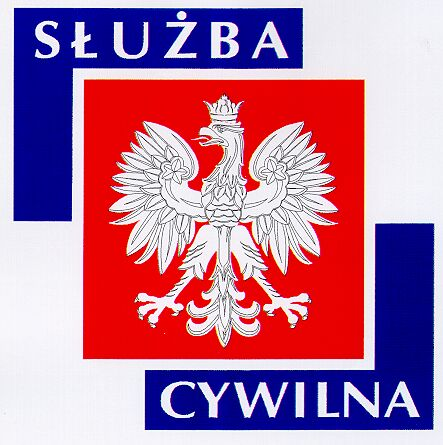 INDYWIDUALNY  PROGRAM  ROZWOJU  ZAWODOWEGO Wojewódzki Inspektorat Weterynarii w Zielonej Górze……………………………………………………………………………………	(nazwa urzędu)                                                                                                                                                                                                             Formularz nr 2ZAPOTRZEBOWANIE NA SZKOLENIE……………………………..                                                                                                                    ……………………………………………..     (miejscowość, data)                                                                                                                            (podpis kierownika komórki organizacyjnej)……………………………..                                                                                                                    ……………………………………………..     (miejscowość, data)                                                                                                                                              (podpis pracodawcy)Formularz nr 3/1PLAN  SZKOLEŃ ……………………..(rok)Formularz nr 3/2SZKOLENIA AD HOC……………………..…..(rok)                                                                                                          Formularz nr 4ARKUSZ INDYWIDUALNEJ OCENY SZKOLENIA                                                                                                          Formularz nr 5ARKUSZ  OCENY  EFEKTYWNOŚCI  SZKOLENIA                                                                                                          Formularz nr 6LISTA REFERENCYJNA DOSTAWCÓW USŁUG SZKOLENIOWYCHFormularz nr 7SPRAWOZDANIE Z REALIZACJI ROCZNEGO PLANU SZKOLEŃ……………………………………..(rok)Zielona Góra, dnia……………………………                                                                                           …………………………………….                                                                                                                                                                                            (podpis)I. Dane dotyczące pracownikaImięNazwiskoKomórka organizacyjnaStanowiskoData rozpoczęcia pracy w urzędziePosiadane kwalifikacjeII. Podsumowanie działań rozwojowych z poprzedniego okresuIII. Planowane kierunki rozwoju pracownika wynikające z potrzeb (celów) Inspektoratu IV. Planowane działania rozwojowe Lp.Działania rozwojoweObszarOczekiwany efektTermin realizacjiOsoby odpowiedzialne………………………..(data)…..............................................................(podpis sporządzającego program)V. Zatwierdzenie programu przez pracodawcę i przyjęcie przez pracownika………………………..(podpis pracownika)    ……………………….                  (data)….............................................(podpis pracodawcy)VI. Preferencje pracownika dotyczące rozwoju/doskonalenia  zawodowegoImięNazwiskoKomórka organizacyjnaStanowiskoData rozpoczęcia pracy w urzędziePosiadane kwalifikacjePreferencje w zakresie odpowiedzialność z komentarzem, np. zwiększenie samodzielności, odpowiedzialność za innych, rozwój w ramach posiadanej odpowiedzialności, etc.:Preferencje w zakresie zadań na stanowisku pracy z komentarzem, np. poszerzenie/zmiana zakresu zadań, specjalizacja, zastępstwa, współpraca, rozwój w ramach posiadanego zakresu zadań, etc.:Preferencje w zakresie charakteru zadań z komentarzem, np. zwiększenie złożoności zadań, kreatywności, praca w zespole,   z klientem, praca projektowa, rozwój w ramach obecnie wykonywanych zadań, etc.:Inne, z komentarzem:                                                                                        ……………………………………………………………………….                                          (termin złożenia preferencji   i podpis przełożonego)…..............................................................(podpis pracownika)…………………………………………………………………………..(komórka organizacyjna)…………………………………………………………………………..(rok)Lp.Temat szkoleniaImię i nazwiskopracownikaCel szkoleniaForma szkoleniaPoziom(P-podstawowy,  S-średnio zaawansowany,                                    Z- zawansowany)Poziom(P-podstawowy,  S-średnio zaawansowany,                                    Z- zawansowany)Poziom(P-podstawowy,  S-średnio zaawansowany,                                    Z- zawansowany)Uwagi!Lp.Temat szkoleniaImię i nazwiskopracownikaCel szkoleniaForma szkoleniaPSZUwagi!                                          Zatwierdzenie zapotrzebowania po dacie zatwierdzenia rocznego planu szkoleńKomórka organizacyjnaNrTemat szkoleniaImię i nazwisko pracownikaMonitoring realizacji szkoleńMonitoring realizacji szkoleńMonitoring realizacji szkoleńMonitoring realizacji szkoleńKomórka organizacyjnaNrTemat szkoleniaImię i nazwisko pracownikaData szkoleniaPodmiot szkolącyFormaszkoleniaOcena szkolenia(pozytywna/negatywna)Ogółem:XXXXZatwierdzam:  dnia……………………..……………………..Podpis pracodawcy…………………………………………….............................Komórka organizacyjnaNrTemat szkoleniaImię i nazwisko pracownikaMonitoring realizacji szkoleńMonitoring realizacji szkoleńMonitoring realizacji szkoleńMonitoring realizacji szkoleńKomórka organizacyjnaNrTemat szkoleniaImię i nazwisko pracownikaData szkoleniaPodmiot szkolącyFormaszkoleniaOcena szkolenia(pozytywna/negatywna)Ogółem:XXXXZatwierdzam:  dnia……………………..……………………..Podpis pracodawcy…………………………………………….............................Nr ewidencyjny szkolenia Temat szkoleniaData szkoleniaPodmiot szkolącyOcena sposobu organizacji szkoleniaOcena sposobu organizacji szkoleniaOcena sposobu organizacji szkoleniaOcena sposobu organizacji szkolenia Dostępność szkolenia (proces rekrutacji) Dostępność szkolenia (proces rekrutacji) Dostępność szkolenia (proces rekrutacji) Warunki szkolenia (miejsce szkolenia, dojazd, sala) Warunki szkolenia (miejsce szkolenia, dojazd, sala) Warunki szkolenia (miejsce szkolenia, dojazd, sala) Jakość materiałów szkoleniowych Jakość materiałów szkoleniowych Jakość materiałów szkoleniowych Jakość warunków wyżywienia i zakwaterowania Jakość warunków wyżywienia i zakwaterowania Jakość warunków wyżywienia i zakwaterowaniaOcena realizacji szkolenia (celu szkolenia)Ocena realizacji szkolenia (celu szkolenia)Ocena realizacji szkolenia (celu szkolenia)Ocena realizacji szkolenia (celu szkolenia) Temat szkolenie dobrze dopasowane do potrzeb Inspektoratu Temat szkolenie dobrze dopasowane do potrzeb Inspektoratu Temat szkolenie dobrze dopasowane do potrzeb Inspektoratu Program szkolenia został zrealizowany Program szkolenia został zrealizowany Program szkolenia został zrealizowany Szkolenie dostosowane do zadań na moim stanowisku  Szkolenie dostosowane do zadań na moim stanowisku  Szkolenie dostosowane do zadań na moim stanowisku  Szkolenie podniosło moje kompetencje (wiedzę, umiejętności) Szkolenie podniosło moje kompetencje (wiedzę, umiejętności) Szkolenie podniosło moje kompetencje (wiedzę, umiejętności)Ocena kompetencji i postawy trenera/wykładowcyOcena kompetencji i postawy trenera/wykładowcyOcena kompetencji i postawy trenera/wykładowcyOcena kompetencji i postawy trenera/wykładowcyTrener /wykładowca 1 _______________________________________Trener /wykładowca 1 _______________________________________Trener /wykładowca 1 _______________________________________Trener /wykładowca 1 _______________________________________ Przygotowanie merytoryczne Przygotowanie merytoryczne Przygotowanie merytoryczne Umiejętność przekazywania wiedzy Umiejętność przekazywania wiedzy Umiejętność przekazywania wiedzy Zastosowanie wiedzy w praktyce Zastosowanie wiedzy w praktyce Zastosowanie wiedzy w praktyce Postawa profesjonalna, przyjazna i zaangażowana  Postawa profesjonalna, przyjazna i zaangażowana  Postawa profesjonalna, przyjazna i zaangażowana        Trener/wykładowca 2________________________________________       Trener/wykładowca 2________________________________________       Trener/wykładowca 2________________________________________       Trener/wykładowca 2________________________________________Przygotowanie merytorycznePrzygotowanie merytorycznePrzygotowanie merytoryczneUmiejętność przekazywania wiedzyUmiejętność przekazywania wiedzyUmiejętność przekazywania wiedzyZastosowanie wiedzy w praktyceZastosowanie wiedzy w praktyceZastosowanie wiedzy w praktycePostawa profesjonalna, przyjazna i zaangażowanaPostawa profesjonalna, przyjazna i zaangażowanaPostawa profesjonalna, przyjazna i zaangażowanaOcena szkolenia (max 60 lub 80 pkt.,                           pozytywna w przypadku uzyskania 37 lub  49 pkt -61%)Ocena szkolenia (max 60 lub 80 pkt.,                           pozytywna w przypadku uzyskania 37 lub  49 pkt -61%)Ocena szkolenia (max 60 lub 80 pkt.,                           pozytywna w przypadku uzyskania 37 lub  49 pkt -61%)Jakie aspekty szkolenia wymagają zmiany:Jakie aspekty szkolenia wymagają zmiany:Jakie aspekty szkolenia szczególnie mi się podobały:Jakie aspekty szkolenia szczególnie mi się podobały:Nr ewidencyjny szkolenia Temat szkoleniaData szkoleniaPodmiot szkolącyUczestnik szkolenia:…………………………………………………data:..…………………Uczestnik szkolenia:…………………………………………………data:..…………………Uczestnik szkolenia:…………………………………………………data:..…………………Czy nabyta w szkoleniu wiedza i umiejętności są wykorzystywane w praktyce, jak często, czym skutkuje (czas wykonania, ilość skarg, itp.):TAKNIECzy nabyta w szkoleniu wiedza i umiejętności są wykorzystywane w praktyce, jak często, czym skutkuje (czas wykonania, ilość skarg, itp.):przykłady:dlaczego:Szkolenie  pozytywnie wpłynęło na sytuację zawodową uczestnika i funkcjonowanie urzędu:wzrost wiedzySzkolenie  pozytywnie wpłynęło na sytuację zawodową uczestnika i funkcjonowanie urzędu:wydajność pracySzkolenie  pozytywnie wpłynęło na sytuację zawodową uczestnika i funkcjonowanie urzędu:efektywność pracySzkolenie  pozytywnie wpłynęło na sytuację zawodową uczestnika i funkcjonowanie urzędu:usprawnienia w pracySzkolenie  pozytywnie wpłynęło na sytuację zawodową uczestnika i funkcjonowanie urzędu:jakość współpracySzkolenie  pozytywnie wpłynęło na sytuację zawodową uczestnika i funkcjonowanie urzędu:satysfakcję klientówSzkolenie  pozytywnie wpłynęło na sytuację zawodową uczestnika i funkcjonowanie urzędu:wyższą motywacjęSzkolenie  pozytywnie wpłynęło na sytuację zawodową uczestnika i funkcjonowanie urzędu:awanse zawodowe                    Efektywność szkolenia (max 40 pkt. – 100%)                    Efektywność szkolenia (max 40 pkt. – 100%)Bezpośredni przełożony uczestnika:…………………………………………data:..………Bezpośredni przełożony uczestnika:…………………………………………data:..………Bezpośredni przełożony uczestnika:…………………………………………data:..………Czy nabyta w szkoleniu wiedza i umiejętności są wykorzystywane w praktyce, jak często, czym skutkuje (czas wykonania, ilość skarg, itp.):TAKNIECzy nabyta w szkoleniu wiedza i umiejętności są wykorzystywane w praktyce, jak często, czym skutkuje (czas wykonania, ilość skarg, itp.):przykłady:dlaczego:Czy wiedza została przekazana współpracownikom:TAKNIECzy wiedza została przekazana współpracownikom:przykłady:dlaczego:Szkolenie  pozytywnie wpłynęło na sytuację zawodową uczestnika i funkcjonowanie urzędu:wzrost wiedzySzkolenie  pozytywnie wpłynęło na sytuację zawodową uczestnika i funkcjonowanie urzędu:wydajność pracySzkolenie  pozytywnie wpłynęło na sytuację zawodową uczestnika i funkcjonowanie urzędu:efektywność pracySzkolenie  pozytywnie wpłynęło na sytuację zawodową uczestnika i funkcjonowanie urzędu:usprawnienia w pracySzkolenie  pozytywnie wpłynęło na sytuację zawodową uczestnika i funkcjonowanie urzędu:jakość współpracySzkolenie  pozytywnie wpłynęło na sytuację zawodową uczestnika i funkcjonowanie urzędu:satysfakcję klientówSzkolenie  pozytywnie wpłynęło na sytuację zawodową uczestnika i funkcjonowanie urzędu:wyższą motywacjęSzkolenie  pozytywnie wpłynęło na sytuację zawodową uczestnika i funkcjonowanie urzędu:awanse zawodowe                    Efektywność szkolenia (max 40 pkt. – 100%)                    Efektywność szkolenia (max 40 pkt. – 100%)                                             Ogółem (max 80 pkt. – 100%)                                             Ogółem (max 80 pkt. – 100%)Lp.Nazwa firmyAdresDane kontaktoweNr  ew.szkoleniaŚredniaŚredniaLp.Nazwa firmyAdresDane kontaktoweNr  ew.szkoleniaocena szkoleniaocena efektywnościIlość szkoleń zaplanowanychSzkolenia ad hocŁączna ilość szkoleńIlość szkoleń zrealizowanych%realizacji szkoleńIlość osóbprzeszkolonych,% do wielkości zatrudnieniaIlość osóbprzeszkolonych,% do wielkości zatrudnieniaOcenaOcenaIlość szkoleń zaplanowanychSzkolenia ad hocŁączna ilość szkoleńIlość szkoleń zrealizowanych%realizacji szkoleńIlość osóbprzeszkolonych,% do wielkości zatrudnieniaIlość osóbprzeszkolonych,% do wielkości zatrudnieniapozytywnanegatywnaOcena realizacji polityki szkoleniowej:Ocena realizacji polityki szkoleniowej:Ocena realizacji polityki szkoleniowej:Wnioski:Wnioski:Wnioski: